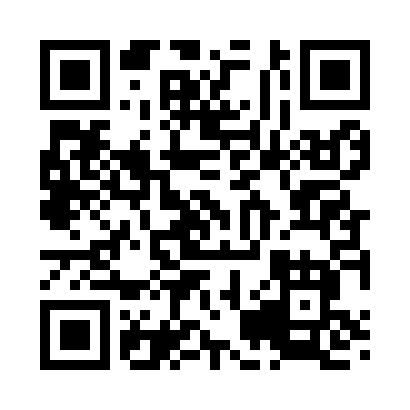 Prayer times for New Virginia, Iowa, USAMon 1 Jul 2024 - Wed 31 Jul 2024High Latitude Method: Angle Based RulePrayer Calculation Method: Islamic Society of North AmericaAsar Calculation Method: ShafiPrayer times provided by https://www.salahtimes.comDateDayFajrSunriseDhuhrAsrMaghribIsha1Mon4:065:461:195:208:5110:322Tue4:075:471:195:208:5110:313Wed4:075:471:195:208:5110:314Thu4:085:481:205:208:5110:305Fri4:095:491:205:208:5110:306Sat4:105:491:205:208:5010:297Sun4:115:501:205:208:5010:298Mon4:125:511:205:208:5010:289Tue4:135:511:205:208:4910:2710Wed4:145:521:205:208:4910:2711Thu4:155:531:215:208:4810:2612Fri4:165:531:215:208:4810:2513Sat4:175:541:215:208:4710:2414Sun4:185:551:215:208:4710:2315Mon4:195:561:215:208:4610:2216Tue4:205:571:215:208:4510:2117Wed4:225:571:215:208:4510:2018Thu4:235:581:215:208:4410:1919Fri4:245:591:215:208:4310:1820Sat4:256:001:215:208:4210:1721Sun4:276:011:215:198:4210:1522Mon4:286:021:215:198:4110:1423Tue4:296:031:215:198:4010:1324Wed4:316:041:215:198:3910:1225Thu4:326:041:215:198:3810:1026Fri4:336:051:215:188:3710:0927Sat4:356:061:215:188:3610:0828Sun4:366:071:215:188:3510:0629Mon4:376:081:215:178:3410:0530Tue4:396:091:215:178:3310:0331Wed4:406:101:215:178:3210:02